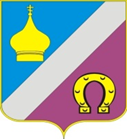 Администрация Николаевского сельского поселенияНеклиновского района Ростовской областиЗАКЛЮЧЕНИЕс. Николаевка27.07.2016 г.								16-00Заключение  о результатах публичных  слушаний по проекту решения Собрания депутатов Николаевского сельского поселения от 29.04.2016 года № 146 «О проекте  изменений в Генеральный план и Правила землепользования и застройки п. Ореховый Николаевского сельского поселения»27.05.2016 года в Муниципальном бюджетном учреждении культуры «Николаевская СБ» по адресу: Ростовская область, Неклиновский район, с.Николаевка, ул.Советская, 27-а  состоялось открытие публичные слушания по проекту решения Собрания депутатов Николаевского сельского поселения от 29.04.2016 года № 146 «О проекте  изменений в Генеральный план и Правила землепользования и застройки п. Ореховый Николаевского сельского поселения». В публичных слушаниях приняли участие Глава  Николаевского сельского поселения, депутаты Собрания депутатов Николаевского сельского поселения, специалисты Администрации Николаевского сельского поселения, руководители организаций, жители поселения.Информационное объявление о проведении публичных слушаний по решению Собрания депутатов Николаевского сельского поселения от 29.04.2016 года № 146 «О проекте  изменений в Генеральный план и Правила землепользования и застройки п. Ореховый Николаевского сельского поселения» было опубликовано в районной газете «Приазовская степь» от 21.05.2016 года № 39. Проект внесения изменений опубликован в информационном бюллетене Николаевского сельского поселения №104 от 04.05.2016 года. В связи с отсутствием замечаний и дополнений к проекту решения в установленный двух месячный срок, комиссия по подготовке предложений о внесении изменений в Генеральный план и Правила землепользования и застройки п. Ореховый Николаевского  сельского поселения решила:   - публичные слушания от 27.05.2016 года по рассмотрению вышеуказанного проекта проведены в соответствии с действующим законодательством и считаются состоявшимися.- направить проект в Собрание депутатов Николаевского сельского поселения для принятия решения «Об утверждении проекта внесения изменений в Генеральный план и Правила землепользования и застройки п. Ореховый Николаевского сельского поселения».Глава Николаевскогосельского поселения 						М.В. Ткаченко	